TÜRKİYE ATLETİZM FEDERASYONU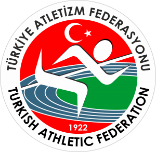 2022 SEZONUİSHAKPAŞA SARAYI DAĞ KOŞUSU ŞAMPİYONASI STATÜSÜFederasyonumuzun 2022 yılı faaliyet programında yer alan “Türkiye Dağ Koşusu Şampiyonası” 11 Haziran 2022 tarihinde WA – WAMR yarışma, teknik kuralları, TAF Yarışma talimatı ve bu statüde belirtilen hükümler doğrultusunda Doğubayazıt/Ağrı’da’ düzenlenecektir. GENEL KONULAR Yarışmanın teknik toplantısı Teknik delege başkanlığında yarışma tarihinden bir gün önce 10 HAZİRAN 2022 tarihinde saat 17:00 de yarışmanın yapılacağı AĞRI/DOĞUBAYAZIT GSİM’lüğü tarafından belirlenen toplanı salonunda yapılacaktır. Yarışmaya katılacak bütün sporcu, temsilci ve antrenörler Gençlik ve Spor İl Müdürlüğüne müracaat ederek, Gençlik ve Spor İl Müdürlükleri tarafından imzalı tek kafile listesi ile yarış yerine geleceklerdir.Yarışmalara katılacak sporcu, temsilci ve antrenörlerin Gençlik ve Spor İl Müdürlüklerinden alacakları tasdikli kulüp veya ferdi isim listelerinin, bir adedini Federasyon görevlisine vermek zorundadırlar. (Silinti, kazıntı ve isim ilavesi yapılmış listeler kabul edilmeyecektir.)Yarışmaların kayıtları; bu statü ile birlikte yayınlanan link üzerinden 09 HAZİRAN 2022 tarih, saat: 17.00’e kadar yapılması gerekmektedir. Kayıtların son kontrolü ve göğüs numarası dağıtımı 10 Haziran tarihinde saat 17:00’da yukarıda belirtilen toplantı salonunda, teknik toplantıda yapılacağından, tüm temsilcilerin toplantıya katılmaları zorunludur. Teknik toplantı sırasında ve sonrasında sporcu kaydı yapılmayacaktır. Tüm kayıtlar internet üzerinden yapılacaktır. TEKNİK KONULAR Yarışmalar Atletizm Federasyonu, WMRA ve WA yarışma, teknik kurallarına uygun olarak düzenlenecektir.Yarışmalara aşağıda doğum yılları belirtilen sporcular katılabilir. WMRA kuralları gereği U18 kategorisindeki sporcular U20 kategorisinde yarışabilir, U18 ve U20 kategorisindeki sporcular büyükler kategorisinde yarışmaya katılamazlar.Yarışmalar tüm sporculara açık olup, 2022 yılı vizeli kulüp veya ferdi lisansları ile yarışmaya katılabileceklerdir.Yarışma ile ilgili gerekli sağlık, güvenlik, ulaşım, yarışma parkurunun hazırlanması ve göğüs numaralarının temini yarışmayı düzenleyen AĞRI Gençlik ve Spor İl Müdürlüğü tarafından sağlanacaktır.Sporcular yarışma parkurunda işaretlenmiş olan sınırlar içerisinde yarışmak zorundadır.Parkuru terk ederek kat edilen mesafeyi azaltan sporcular WA Kural TR57.8.1 gereği kendisine yarışma dışındaki kimseler tarafından tempo verilmesi veya belirlenen istasyonların dışındaki noktalardan yiyecek içecek-içecek alanlar ve WA Kural TR57.8.2, ve ilgili yarışma talimatında belirtilen hükümlere uymadığına kanaat getirilen sporcular, WA Kural TR57.8.3 gereği başhakem tarafından diskalifiye edilir.İtirazlar WA yarışma ve teknik kurallarında belirtilen hükümlere uygun olarak sporcu veya temsilcisi tarafından yapılır.MALİ KONULARYarışmaya katılan sporculardan U18 kadınlarda ilk 25, U18 erkeklerde ilk 25, U20 Kadınlarda ilk 25 sırada, U20 Erkeklerde ilk 25, Büyük Kadınlarda ilk 15 ve Büyük Erkelerde ilk 20 sırada yer alan sporcuların harcırahları bağlı bulundukları Gençlik ve Spor İl müdürlükleri tarafından ödenebilecektir. Bu sıralamada yer alan sporcuların antrenörlerin harcırahları da bağlı bulunduğu Gençlik ve Spor İl Müdürlüğü tarafından ödenebilecektir.Yarışma sonuçlarına göre yukarıdaki maddede verilen sıralamaların dışında kalan sporcu, antrenör ve temsilcilerin harcırahları da bağlı bulundukları Gençlik ve Spor İl Müdürlüğü tarafından ödenebilecektir.TOHM’a kayıtlı sporcu ve antrenörlerin yarışma öncesinde ilgili TOHM il branş sorumlusundan yarışmaya katılacağına dair evrak getirilmesi kaydıyla (İl kafile listesinde yer alması zorunludur) harcırahları Atletizm Federasyonu Başkanlığı tarafından ödenecektir.Yarışma tarihinde milli takım hazırlık kamplarında bulunan Olimpik kadro sporcu ve antrenörlerin bağlı bulundukları il onay listelerinde yer almaları kaydı ile ilgili branş koordinatörü veya kamp müdüründen alacakları katılım yazılarını yarışma öncesinde teslim etmeleri halinde harcırahları bağlı oldukları Gençlik ve Spor İl Müdürlükleri tarafından ödenecektir. Bu durumdaki sporcuların yarışma on-line kayıtlarını yapmaları zorunludur.Yarışma tarihinde milli takım kamplarında olan ve TOHM-Olimpik kadroda yer almayan sporcuların harcırahları kendi illerinin onay listesinde yer almaları kaydıyla harcırah baraj derecesini geçtikleri takdirde bağlı oldukları Gençlik ve Spor İl Müdürlükleri tarafından ödenebilecektir. Harcırah ödemelerinde sporcu ve antrenörlerin ikamet yerleri dikkate alınacaktır.Yarışma yerine 800km ve daha uzak mesafeden gelenlere bir gün yevmiye fazla ödenir. (Kanuni harcırah sınırını geçmemek kaydıyla).Yarışmaya iştirak edecek TOHM ve Olimpik Kadro sporcu ve antrenörlerine yapılacak otobüs ödemelerinde Federasyonumuzun illerden istemiş olduğu uygulamadaki en son rayiç bedelleri dikkate alınacaktır.ÖDÜL :Yarışmalarda kategorilerine göre ilk beş (5) sırayı alan kadın ve erkek sporculara madalyaları Türkiye Atletizm Federasyonu Başkanlığı tarafından verilecektir.Yarışmalarda ilk 5 e giren sporculara sponsor firma BC GRUP tarafından aşağıdaki miktarlardaki nakit ödüller verilecektir.HÜKÜM BULUNMAYAN KONULARTürkiye Atletizm Federasyonu tarafından organize edilen yarışmaların tüm sorumluluğu Federasyon tarafından görevlendirilen Teknik delegedir. Yarışmalar sırasında meydana gelen tüm teknik konulardaki anlaşmazlıklar Teknik delege tarafından çözümlenecektir.LOC İRTİBAT TEL:  AĞRI İL TEMSİLCİSİ    YAKUP SOLHAN      05356512030                                 DOĞU BEYAZIT           MUSA YARDIMCI   0542 789 54 34 YARIŞMA TEKNİK DELEGESİHASAN BABAÇ - 0532 704 86 96 KONAKLAMAAntrenör Musa Yardımcı ile irtibata geçilir ise konaklama konusunda yardımcı olacaktır. (Lütfen illerinizden çıkmadan önce arayıp kafile bilgilerinizi bildiriniz).PARKUR HAKKINDA DETAYLI BİLGİLER TEKNİK TOPLANTIDA VERİLECEKTİR.                                                                      START                                    VARIŞU18                  6000  METRE  ÇIKIŞ       FAKÜLTE                          İSHAKPAŞA SARAYIU20                  6000  METRE  ÇIKIŞ       FAKÜLTE                          İSHAKPAŞA SARAYIBÜYÜKLER     12000 METRE  ÇIKIŞ       FAKÜLTE - KÖY YOLU - İSHAKPAŞA SARAYIÖDÜL TÖRENİ  -  İSHAKPAŞA SARAYI				YARIŞMA YERİDOĞUBAYAZIT/AĞRIYARIŞMA TARİHİ11 HAZİRAN 2022TEKNİK TOPLANTI TARİHİ YERİ10 HAZİRAN 2022 / Saat 17.00 GSİM’lüğü Spor Salonu Toplantı Salonunda -DOĞUBAYAZITİNTERNET KAYIT SON TARİHİ VE SAATİ09 HAZİRAN 2022 / Saat 17:00’e kadar link üzerinden              https://forms.gle/hpsSFkCo8gLiwD9t7     yapılacaktır. KATEGORİSİDOĞUM TARİHLERİMESAFEYARIŞABİLECEĞİ ÜST KATEGORİU18 KADINLAR2005-20066000 mKENDİ KATEGORİSİNDE(U18)U18 ERKEKLER2005-20066000 mKENDİ KATEGORİSİNDE(U18)U20 KADINLAR2003-2004-2005-20066000 mKENDİ KATEGORİSİ (U20)U20 ERKEKLER2003-2004-2005-20066000 mKENDİ KATEGORİSİ (U20)BÜYÜK KADINLAR2002 ve daha büyükler12000 mKENDİ KATEGORİSİBÜYÜK ERKEKLER2002 ve daha büyükler12000 mKENDİ KATEGORİSİBÜYÜK ERKEKLER - KADINLARBÜYÜK ERKEKLER - KADINLARBÜYÜK ERKEKLER - KADINLARU20 ERKEKLER - KADINLARU20 ERKEKLER - KADINLARU20 ERKEKLER - KADINLARU18 ERKEKLER - KADINLARU18 ERKEKLER - KADINLARU18 ERKEKLER - KADINLAR7.000TL1.7.000TL7.000TL1.7.000TL7.000TL1.7.000TL5.000TL2.5.000TL5.000TL2.5.000TL5.000TL2.5.000TL3.000TL3.3.000TL3.000TL3.3.000TL3.000TL3.3.000TL2.000TL4.2.000TL2.000TL4.2.000TL2.000TL4.2.000TL1.000TL5.1.000TL1.000TL5.1.000TL1.000TL5.1.000TL